15.04.2020STARSZAKI ➙ karty pracyTemat tygodnia: Wiosna na wsi Zajęcia plastyczne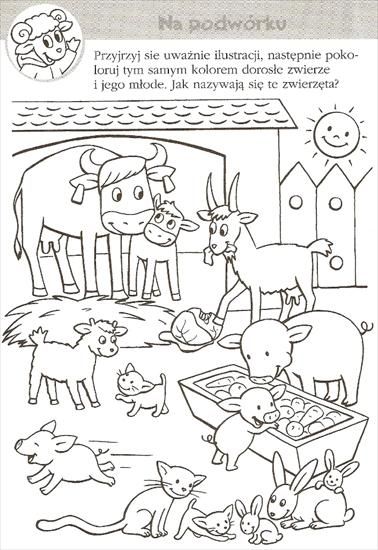 Edukacja matematycznaWymyśl do obrazka opowiadanie. Oblicz.Ola miała 10 piór. Zrobiła z nich pióropusz. Sprawdź czy wszystkie pióra zużyła do pióropusza. Czy zostały jej jakieś pióra?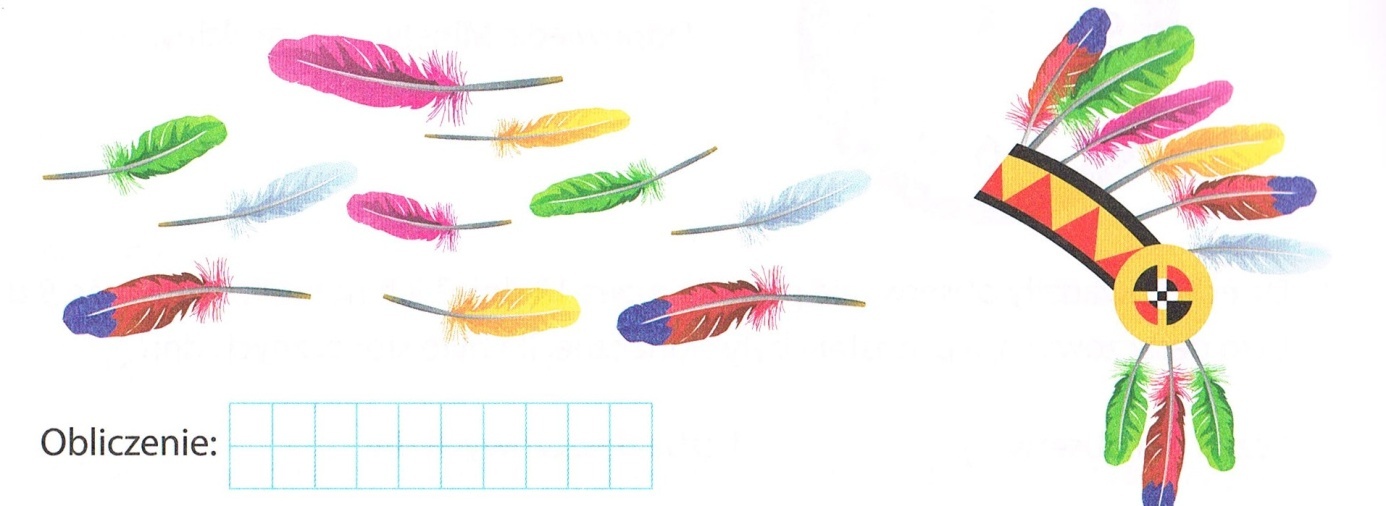 Policz i wpisz odpowiednią cyfrę. Ile jest ogonów? Ile jest dziobów? Ile jest ptaków?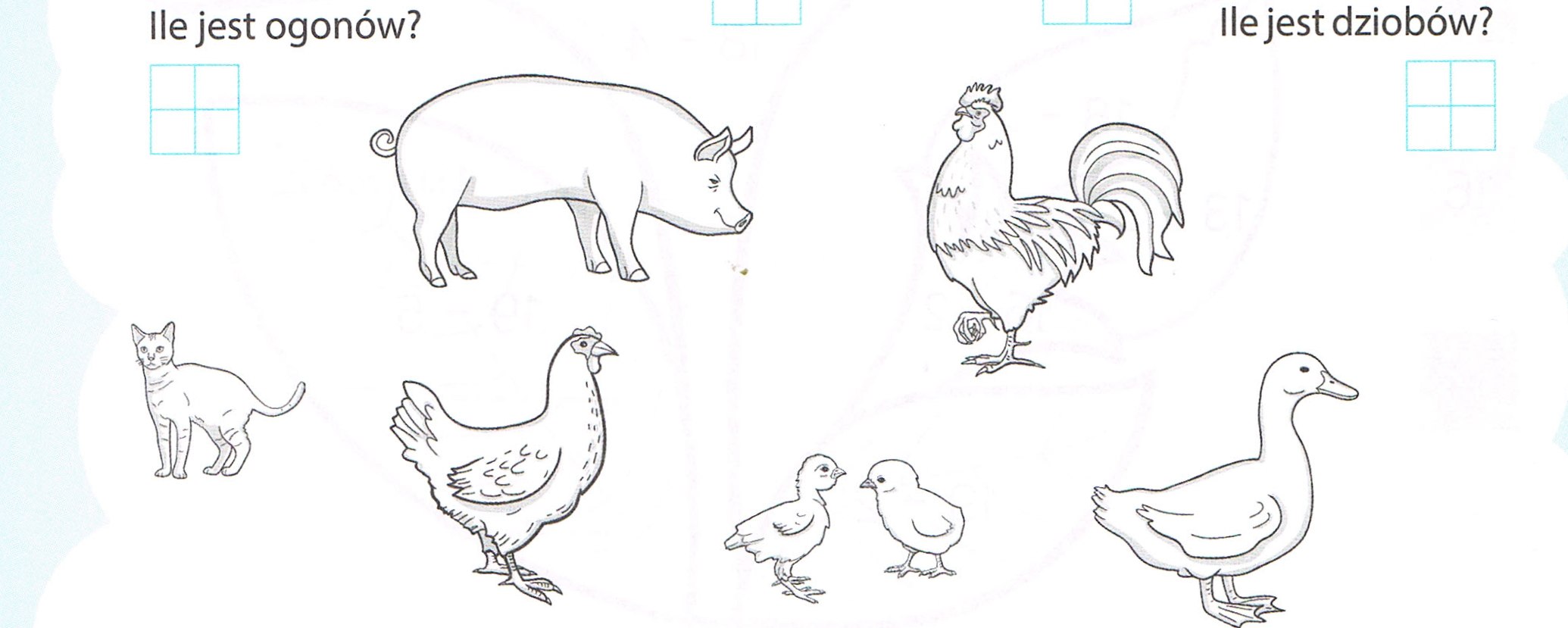 Ile jest ptaków?Spróbuj przeczytać co mówią zwierzątka. Rozpoznaj zwierzątka. Zastanów się, które zwierzęta nie pasują do zagrody? Dlaczego?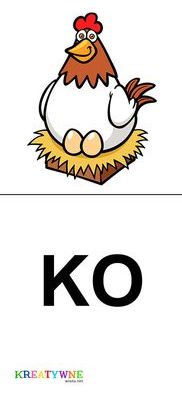 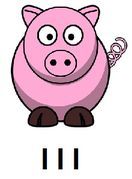 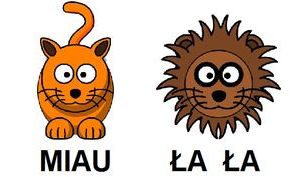 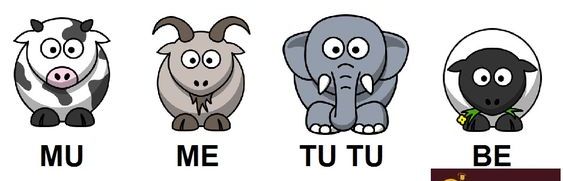 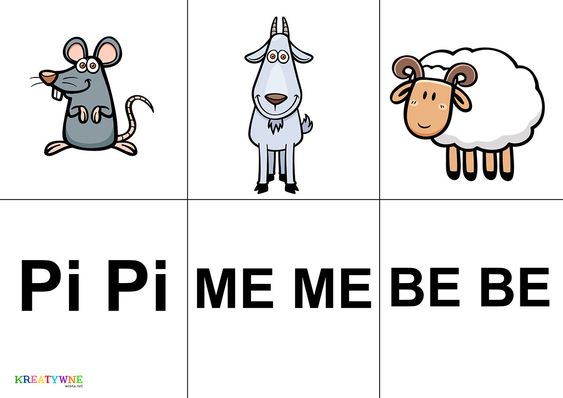 Przygotowała Aneta ZielińskaBarbara M. Zabielska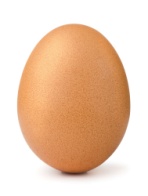 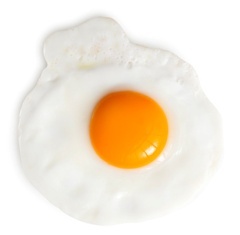 8-=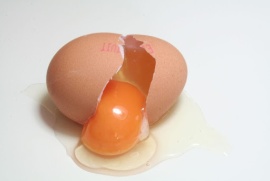 3-=10-=